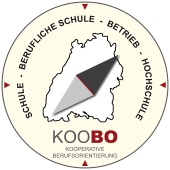 Kooperative Berufsorientierung - Aufsicht während des ProjektsName der Schule:		___________________________Straße:			___________________________PLZ, Ort:			___________________________Name KooBO-Projekt:	___________________________Name des Trägers:		___________________________Name der Schulleitung:	___________________________Hiermit übertrage ich die Aufsichtspflicht für das oben genannte KooBO-Projekt für den Zeitraum der Durchführung an der Schule an den / die jeweiligen Mitarbeiter / Mitarbeiterin des oben genannten Bildungsträgers.Datum, Unterschrift Schulleitung___________________________